Задания  для 8 класса на 07.05.2020ФИЗИКА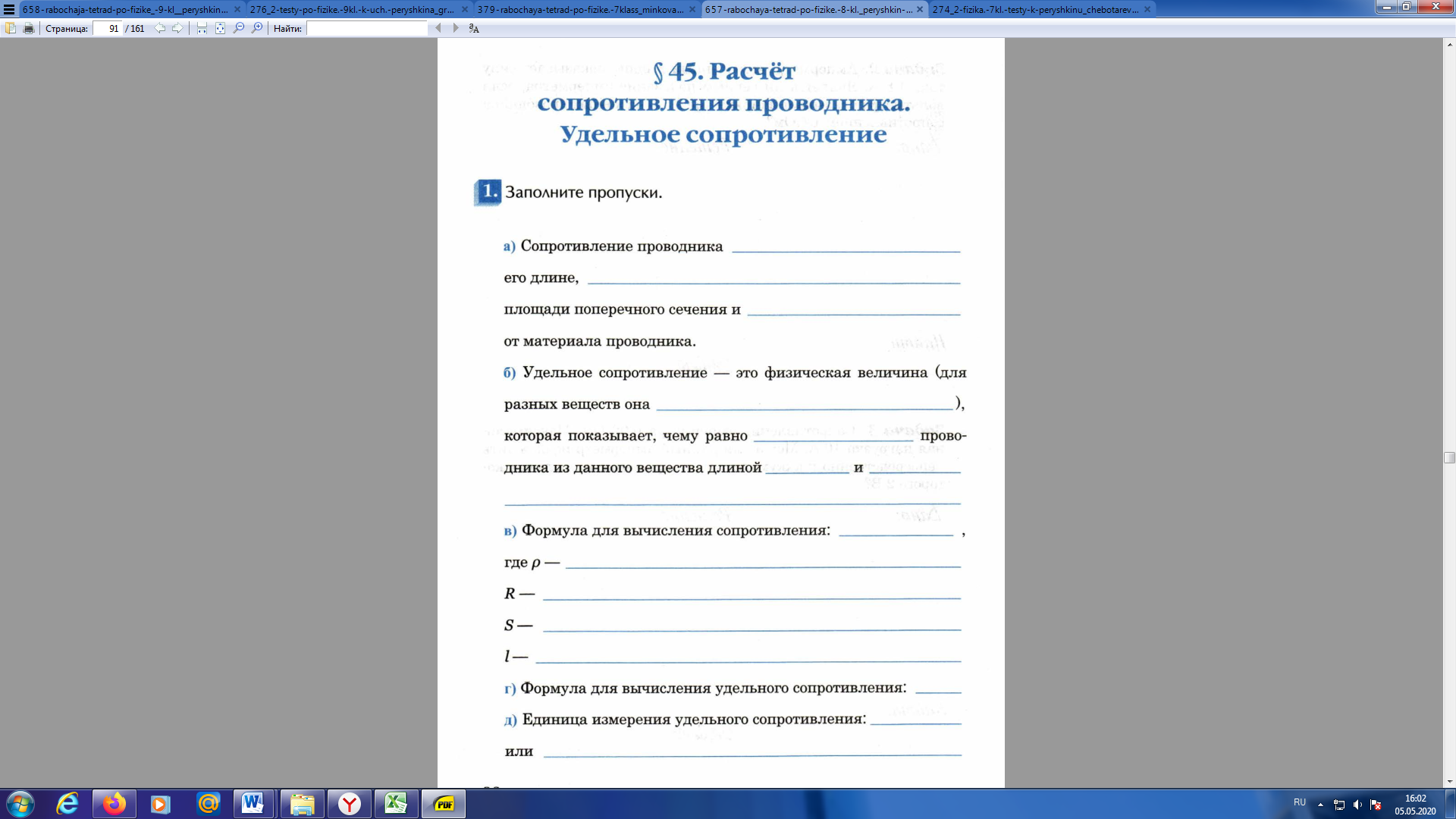 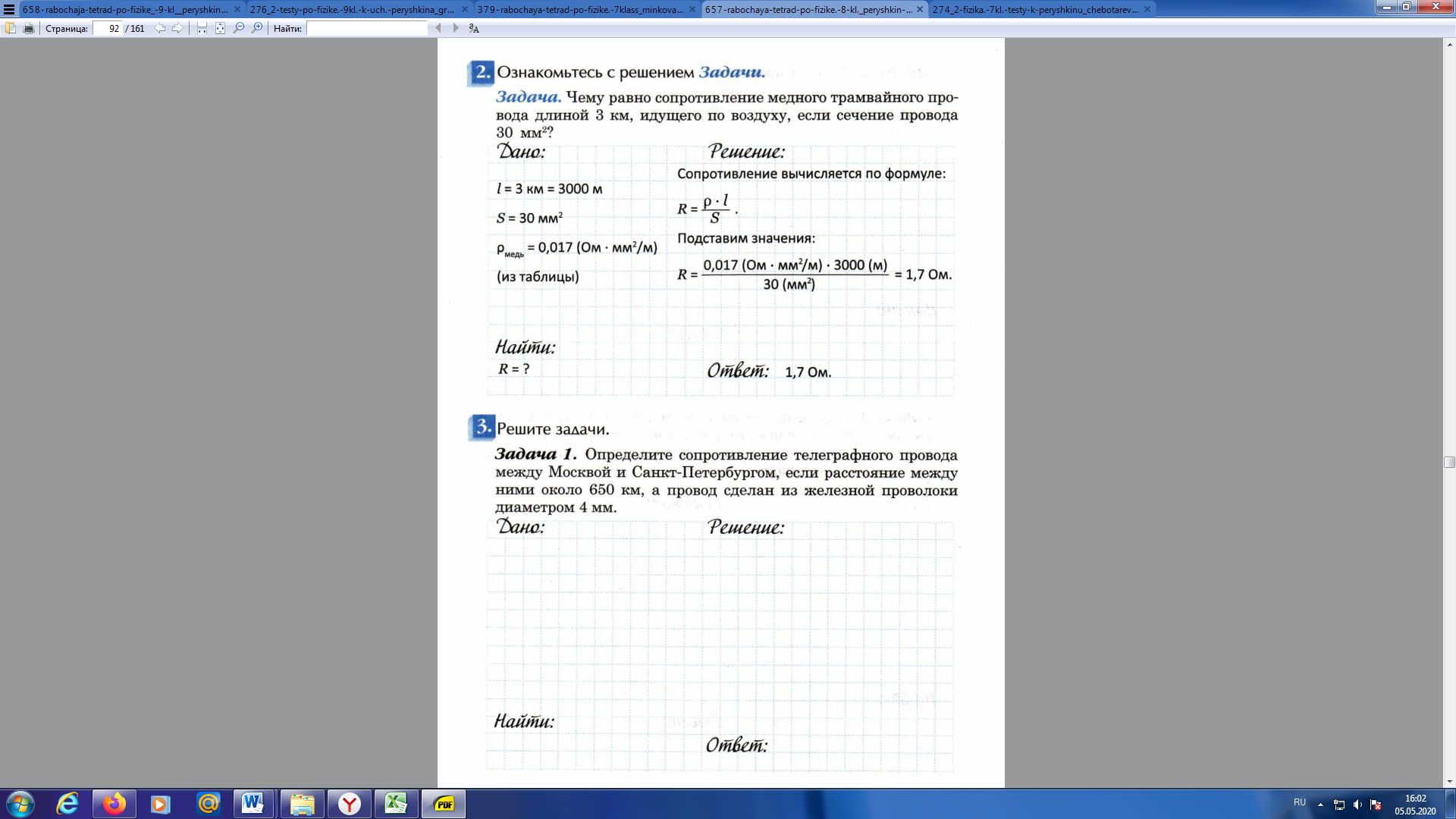 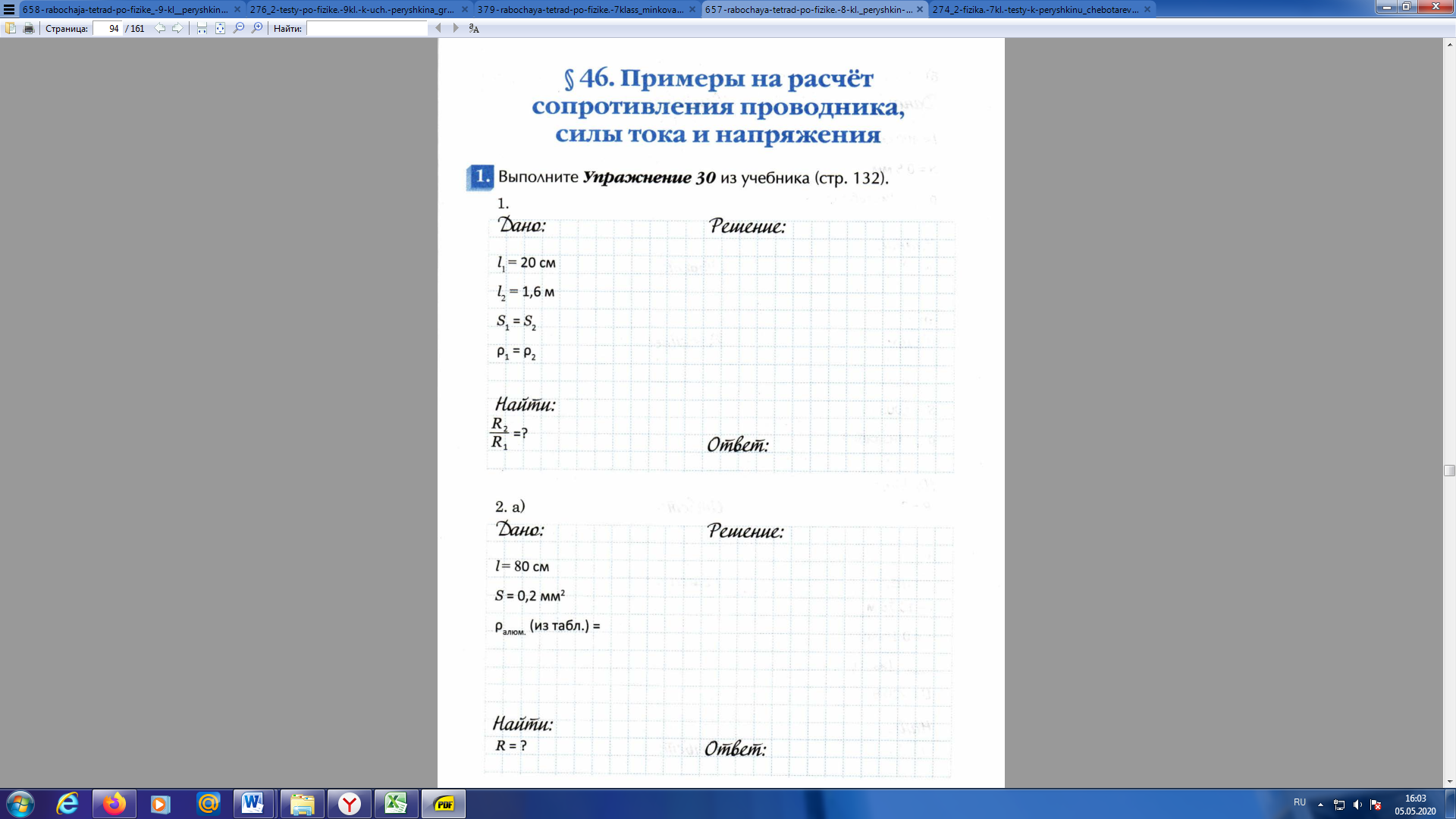 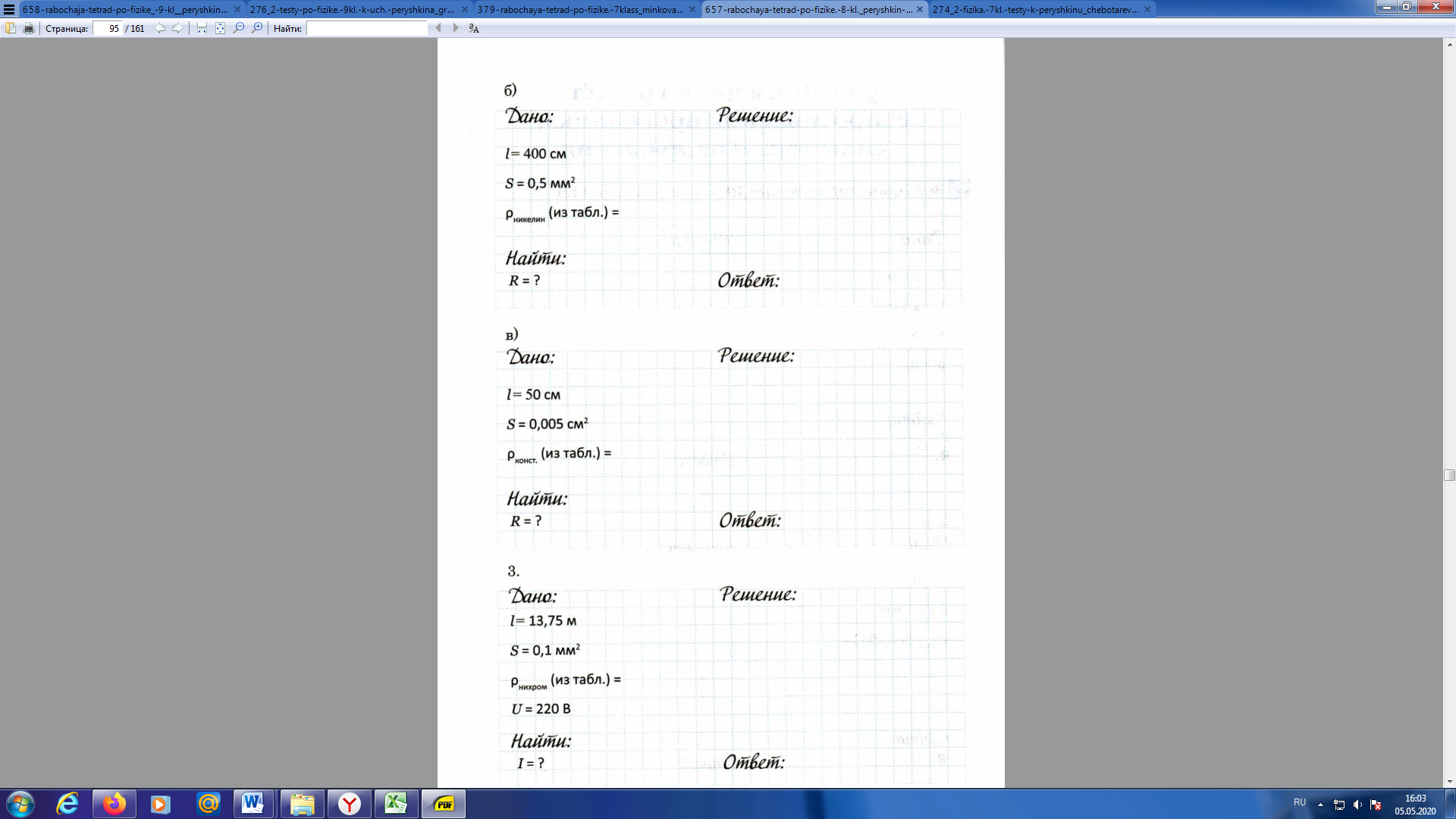 ПредметЗаданиеФорма контроля Физическая культураУважаемые родители, продолжаем тестировать своих детей 2 тест: «Подтягивание (мальчики), отжимание (девочки) количество раз». Если нет перекладины, отжимание делают все.Результат подсчитать и отправить сообщением на электронную почту desyatovsckaya@yandex.ru  07 мая 2020 годаФизика§45  §46   выполните задание  в тетради (см. ниже)фотографии письменных ответов прислать учителю на электронную почту moiseevaludmila2020@yandex.ru до 12 часов  10.05.2020 годаАлгебрап.34№845 №850задания выполнить в тетради, фотографии выполненных заданий прислать учителю на электронную почту moiseevaludmila2020@yandex.ru до 12 часов  08.05.2020 годаИнформатика§ 2.4 прочитать, просмотреть урок https://www.youtube.com/watch?time_continue=1&v=Y1DB35A7bK8&feature=emb_logo разбираем примеры в параграфеответить на вопросы письменно:  2,3, 4Фотографии выполненного задания отправить на электронную почту tasha_light@mail.ruдо 10 часов  12.05.2020 года указывайте класс и фамилиюАнглийский языкгруппа Дворяжкиной Е.Ю.стр.107 №9 составить топик по теме задания. В топике должны быть ответы на вопросы, поставленные в задании.Выполненное задание прислать учителю на электронную почту distantschool3@yandex.ruНЕ ПОЗДНЕЕ 07.05. 2020 года до 19.00Английский языкгруппа Гапоненко И.Ф.учебник. стр.122,тексты А,В (перевод по плану)страна:изобретатель:вид спорта/игры:правила:оборудование/ форма спортсмена:Задания выполнить в тетради, фотографии выполненных заданий прислать учителю на электронную почту     GIFdistant@yandex.ru до 11 часов 08.05.2020 года